Indigenous Scholarships are awarded to Indigenous children and are unique in nature. The intent of the scholarship is to provide exceptional educational opportunities for Indigenous children who have the potential to lead and/or excel within their community, whether that be in academics, sport or in other areas. Each scholarship provides full fees* and continues for the duration of the child’s education at Tranby College (subject to ongoing academic and behavioural review).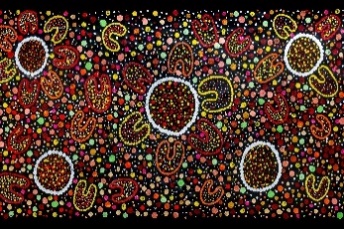 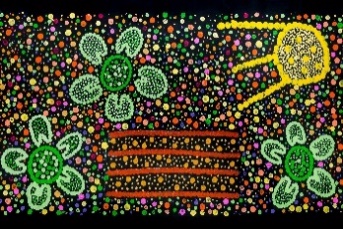 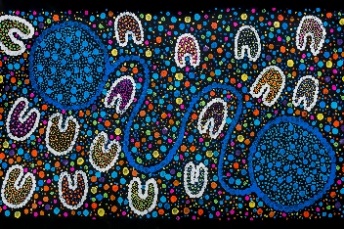 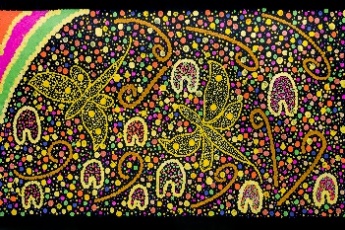 *Full fees includes all costs of enrolment at Tranby College, excluding uniform and booklist costs.CRITERIAApplications are considered on a case-by-case basis and not subject to a deadline. Scholarships are awarded at the absolute discretion of the Principal following an assessment that may involve testing, audition and interview. To apply:Applicants must evidence sound academic effort and application to their studies.Sport: Students must demonstrate exceptional sporting ability and potential.Performing Arts: Performers must display work of an exceptionally high caliber and be both gifted and dedicated in their area of performance.Visual Arts: Young artists must show exceptional talent and potential to develop in their artistic expression.Music: Young musicians must demonstrate exceptional ability and/or accomplishment.Other:  Students must demonstrate outstanding achievement in their area of excellence. REVIEW AND MONITORINGAll Scholarships are subject to review and monitoring. A Scholarship can be withdrawn if the required conditions are not met:The student maintains a high level of achievement in their application area of interest.The student actively participates in their application area of interest at the College.The student shows commitment to their learning and development.The student demonstrates exemplary behaviour.The student continues to develop characteristics of a self-directed learner.The student is an enthusiastic and reliable contributor towards College life, in line with College values.The student and student’s family abide by the expectations laid out in the conditions of enrolment and Scholarship contract.____________________________________________________________________Please return the application form and supporting information to:				Ms Peggy Mahy — Principal			Tranby College			PO Box 2186			ROCKINGHAM DC WA 6967			Email: principal@tranby.wa.edu.auNOTE: This form is designed to be filled out within Microsoft Word. If you would like a printable version of the form to complete in writing, please contact the College.Applicant Details:Parent/Guardian Details:Siblings:BACKGROUND INFORMATIONACADEMIC RECORDIn no more than 200 words, please provide an overview of your efforts and application to your academic studies, detailing results achieved. NOTE: Please attach a copy of your recent school report for support. A teacher reference may also be provided (but is not mandatory).AREA OF EXCELLENCE AND ACHIEVEMENTSelect your area of excellence: Sport         Performing Arts   	Visual Arts   	Music      	Other   AREA OF EXCELLENCE AND ACHIEVEMENT In no more than 250 words, please provide an overview on your area of excellence and why you want to attend Tranby College. Please detail:Your commitment and level of skill.Details of examinations and experience.Awards, prizes and/or competition results achieved. NOTE:  Evidence to support the application must be supplied. This can be in the form of a work sample, a video recording or creation, letter of reference from a coach, teacher or relevant endorser, copy of award or achievement, or other pieces of evidence that supports this application.Students Full Name: Students Full Name: Gender: Date of Birth: Current School: Current Year Level: Street Address:     Street Address:     Suburb:        Post Code: Name: Name: Relationship to the applicant: Relationship to the applicant: Phone: Mobile: Email:        Email:        Name: Date of Birth: Name: Date of Birth: Name: Date of Birth: Name: Date of Birth: Is the applicant of Aboriginal or Torres Strait Islander origin?	 Yes	   NoWho is your child’s mob? (Traditional owners/language group)    	Is your child eligible for Abstudy/living away from home allowance? Yes	 No	 UnsureHave you applied for any other Indigenous scholarships? For example, IYLP?  Yes	   NoHas your child received any awards – school or sport – trophies or certificates? If so, what for?Are there any previous or current connections with Tranby College?  Yes	   NoWhat are your favourite subjects?	1. 2. 3. What is your least favourite subject?What are your interests or hobbies?Name a good leader How do you identify as an Indigenous person?   Please specify (cricket, piano, etc.):What support are you providing?